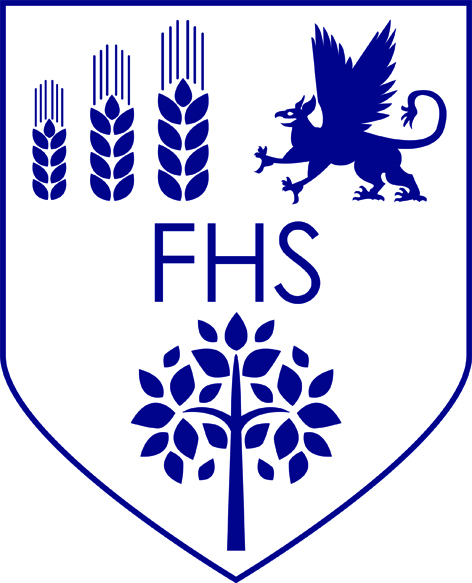 Featherstone High SchoolJob DescriptionJob Title:	Deputy Lead of Computer ScienceSchool:		Featherstone High School Salary:		MPR/UPR (Inner London)Reports To:	Lead Teacher of Computer ScienceJob PurposeYou are required to carry out the duties of a School Teacher as set out in the current Schoolteachers’ Pay and Conditions Document.  You will carry out such particular duties as the Head Teacher may reasonably direct from time to time.Teaching and LearningTeach Computer Science as required at all levels. Lead the planning and implementation of the KS3 curriculum.Lead, administer and coordinate the delivery of BTEC Course at Computer ScienceContribute to the department’s bank of resources for the teaching of Computer Science and assist in the production of materials which take into account pupils of all abilities and levels.Contribute to the drawing up, evaluation and reviewing of schemes of work in relation to Key Stages 3, 4 & 5 as directed by Lead Teacher.Plan and evaluate work in accordance with departmental policy.Provide team teaching support in class as required.Assessment, Recording and Reporting1.	Maintain records of achievement and progress of all pupils in accordance with the
statutory requirements and the departmental policy.2. 	Mark and return work set, including homework, within an agreed and reasonable time.3.	Use the School’s Marking and Feedback Policy and Departmental Policy at all times.4.	Complete student data entry and reports in line with School Policy.5.	Attend Parents’ Evenings as required and keep parents/carers informed about their child’s performance and future targetsTutor Role:1.	Undertake responsibility for a Tutor Group including Registration, Small Group Tutorials and delivery of PSHE2. 	Monitor and set targets for the social and academic progress of all students in the
	Tutor group.3.	Endeavour to build up a good relationship with the students in the Tutor Group so that
	they will look to you for support and advice. General Duties The above responsibilities are subject to the general duties and responsibilities contained in the written statement of conditions of employment (the contract of employment).S/he shall be subject to all relevant statutory requirements as detailed in the most recent School Teachers’ Pay and Conditions Document.To promote good order among pupils and ensure their health and safety both on
and off the school premises. To act in accordance with the school’s policy on safeguarding issues.Promote the School ethos in which the highest achievements are expected from all
members of the School community.Adhere at all times to the professional business standards of dress, courtesy and 
efficiency in line with the ethos of the School.Uphold the School’s behaviour code and uniform regulationsPerformance Management and ProfessionalThe teacher will be part of the School’s Appraisal Scheme. S/he will have a Line Manager who will set agreed targets for the year. The Line Manager will monitor and review performance, including classroom teaching. The School will support the continuing professional development of all staff to ensure that their expertise is being kept up to date.  
  This Job Description is not necessarily a comprehensive definition of the post it may be subject to modification at any time after consultation with postholder.     Person SpecificationDate Issue:Signature of Post Holder: Signature of Head teacher: Essential(E)Desirable(D)Qualifications and Experience1.Graduate qualification in English or equivalentE2.Qualified Teacher StatusE3.Have a practical understanding of National Curriculum requirements in terms of content, classroom practice, differentiation, summative and formative assessment and reporting to parentsE4.Experience of teaching English to G.C.S.E level and the ability to teach to A levelE5.Demonstrable experience of improving successful student outcomes in the last three yearsE6.Producing high quality experiences and outcomes for studentsE7.Experience as Tutor and/ or pastoral workEProfessional Specification8.Have a clear understanding of what constitutes good or outstanding lessonsE9.Commitment to extra-curricular activitiesE10.Experience of working in a confidential environmentE11.Ability to manipulate data and provide statistics in a reporting environmentE12.Developing differentiated lesson plans and Schemes of WorkE13.Collaborative teaching methods and working with colleagues in the preparation, assessment and monitoring of work.EProfessional Skills and Attributes14.Ability to organise and prioritise workload and work on own initiativeE15.The ability to work constructively as part of a team, understanding School roles and responsibilities and the post holder’s position within theseE16.Ability to communicate well in writing and face to face to all stakeholdersE17.Administration and organisation skillsE18.The ability to identify own training and development needs and to cooperate with the means to address theseEPersonal Qualities19.A flexible and proactive work ethicE20.Attention to detailE21.Honesty and trustworthinessEDemonstrates the Commitment to:22.A commitment to and awareness of enhancement of quality education   through equal opportunities for allE23.Safeguarding and promoting the welfare of young peopleE